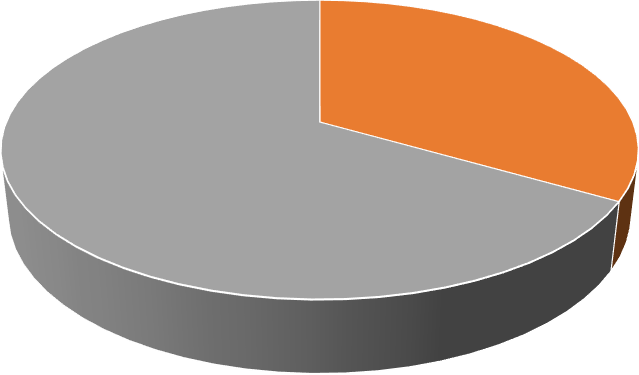 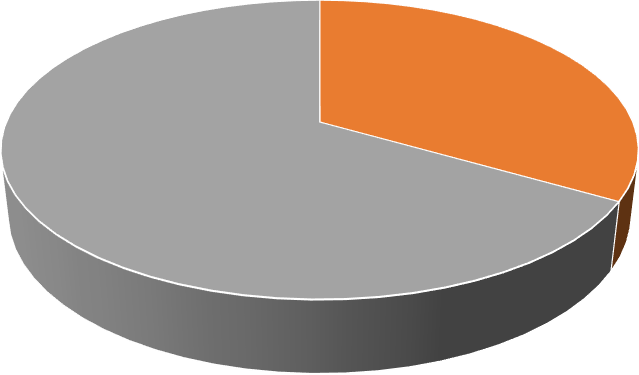 URBANISMODISCIPLINAPOLICIA LOCAL20220122023100